ROMÂNIA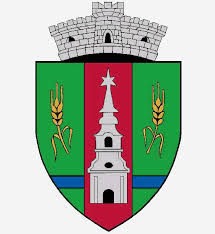 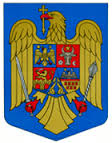 JUDEŢUL ARADCONSILIUL LOCAL ZERINDTel/Fax: 0257355566e-mail: primariazerind@yahoo.comwww.primariazerind.ro H  O  T  A  R A  R  E  A  NR.123.din  04.12.2017.privind aprobarea ORDINEI DE ZI  a sedintei  EXTRAORDINARE de lucru a Consiliului Local Zerind din data de 04.12.2017.Consiliul Local ZERIND, Judetul Arad, intrunit in sedinta extraordinara convocata  pentru data de 04.12.2017.Vazand:-Prevederile art.39 alin.2. si art.43 alin.1,art.47 din Legea nr. 215/2001,republicata,privind Administratia publica locala.-Numarul voturilor exprimate ale consilierilor 9  voturi ,,pentru,, astfel exprimat de catre cei 9 consilieri prezenti,din totalul de 9 consilieri locali in functie.H  O  T  A  R  A  S  T  E:Art.1.-  Se aproba  ORDINEA DE ZI  a sedintei extraordinare de lucru  a Consiliului Local  Zerind din data  de  04.12.2017.cu modificarea acesteia,suplimentand cu un proiect de hotarare.ORDINEA DE ZI:1.PROIECT DE HOTARARE privind aprobarea indicatorilor tehnico – economici ai obiectivului de investiţii:” Infiintare Centru de zi pentru persoane varstnice in Comuna Zerind,,2.PROIECT DE HOTARARE  privind modificarea Hotararii Consiliului Local Zerind nr.88.din 18.09.2017. privind aprobarea cofinatarii proiectului  ” Infiintare Centru de zi pentru persoane varstnice in Comuna Zerind,,3.PROIECT DE HOTARARE  privind aprobarea rectificării bugetului local  si a planului de investitii al Consiliului Local Zerind pe anul 2017Art.2.-Cu ducerea la indeplinire a prezentei se incredinteaza primarul Comunei Zerind.Art.3.-Prezenta se comunica Institutiei Prefectului-Judetul Arad.		    PREŞEDINTE                                Contrasemneaza,SECRETAR                              PAPP  IOAN                            jr.BONDAR HENRIETTE KATALIN